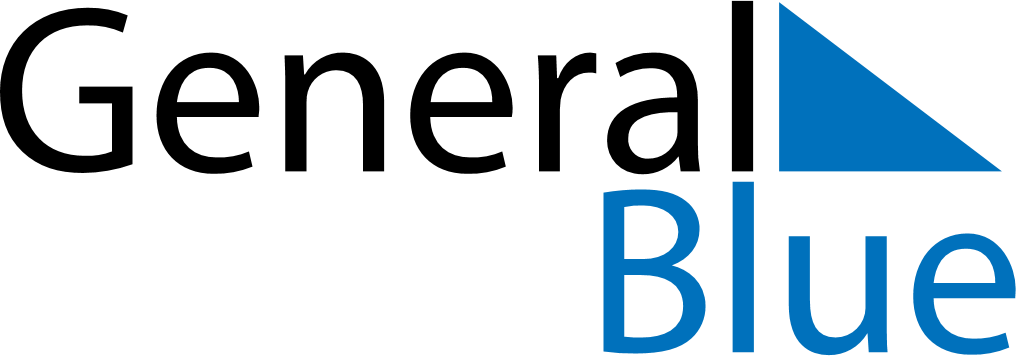 May 2030May 2030May 2030May 2030May 2030May 2030CanadaCanadaCanadaCanadaCanadaCanadaSundayMondayTuesdayWednesdayThursdayFridaySaturday123456789101112131415161718Mother’s Day19202122232425Victoria Day262728293031NOTES